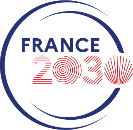 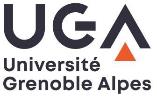 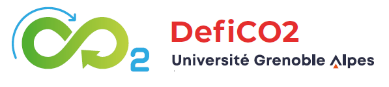 Appel à Projet 2023 DefiCO2AAP ticket de recherche n°1Date Limite de dépôt : jeudi 23 février 2023 à 12hAnnonce des résultats aux porteurs : avant le 8 avril 2023Les dossiers complets sont à adresser par voie électronique à cdp-defico2@univ-grenoble-alpes.fr avant la date limite, avec en copie le directeur du laboratoire.Un message de confirmation vous sera envoyé.DefiCO2 lance son appel à projets « ticket de recherche » ouvert à toutes les équipes des laboratoires partenaires. Pour cet appel à projets, DefiCO2 financera 6 projets au maximum.Présentation du ProjetDans un souci d’équité, le non-respect du format, de la taille et des instructions de rédaction conduira au rejet immédiat de la proposition qui ne sera pas évaluée.Format obligatoire	Mise en page du document : Marges (haut, bas, gauche, droite) : 2 cm ; Interligne : 1,5 ; Police de caractères : Times 12	Format de soumission : pdf, 3 Mo maxLa page 1 comprendra les informations suivantesTitre du projetNom du porteur du projet, laboratoire et équipe d’affiliation, adresse mailRésumé du projet (10 lignes maximum)Projet de Recherche (3 pages maximum) Contexte du projetObjectifs du projetDescription et méthodologie Résultats attendusPlanning du projetBudget prévisionnelBibliographie du projet (pas de limite de longueur)Auteurs, titre de la publication, journal, année, volume, pages.Objet :Cet appel à projet vise à fournir les moyens financiers permettant de construire des projets scientifiques qui s’inscrivent dans le programme « DefiCO2 » Les projets soumis doivent s’inscrire dans un des work packages de DefiCO2. WP1. Technologies disruptives de captage et de conversion combinés du CO2 utilisant des énergies renouvelablesWP2 : Vers des stratégies innovantes de transformation du CO2 combinant haute performance et faible impact environnementalWP3. Technologies quasi-matures et leviers de mise en œuvreFinancementsLa demande financière du projet peut inclure des dépenses de fonctionnement : consommables, frais de déplacement, prestations de service, gratification de stage etc…  Les projets sont financés sur 2 ans (entre le 01/06/2023 et le 31/07/2025), à hauteur de 15 000€ par projet.Critères d’éligibilitéLes projets s’inscrivent dans l’un des 3 work packages de DefiCO2Le porteur du projet provient d’un laboratoire partenaire du projet DefiCO2 Critères d’évaluationQualité scientifique du projet et originalitéAdéquation avec les thématiques de DefiCO2Crédibilité de la démarche proposée, cohérence et efficacité du plan de travailEngagementsUn rapport de recherche devra être rédigé en fin de projet. Les porteurs de projet s’engagent à partager leurs résultats lors de rencontres entre scientifiques du projet DefiCO2Les porteurs s’engagent à communiquer sur le CDP DefiCO2 et sur l’ANR dans l’ensemble des communications et publications liées au projet. Ces documents seront transmis au CDP DefiCO2.SélectionUn jury de sélection, composé de membres de la communauté « DefiCO2 »  validera les projets retenus, en s’appuyant sur les critères d’évaluation.DossierPrésentation du projet en utilisant le modèle ci-dessousLe CV du porteur du projet (environ 2 pages)Liste des personnels impliqués dans le projet